PÅSKEBINGO 2Jobb 30 minutter på Multi Smart Øving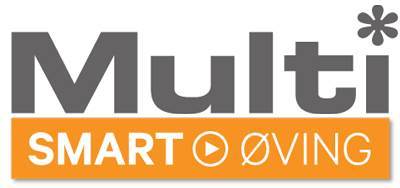 Finn en kahoot og konkurrer mot familien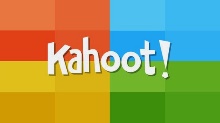 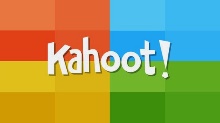 Lag et kunstverk av noe du finner hjemme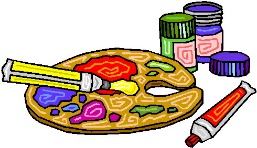 Lag påskepynt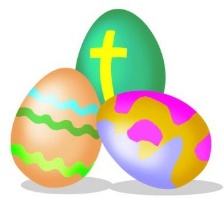 Gå en hel dag uten gaming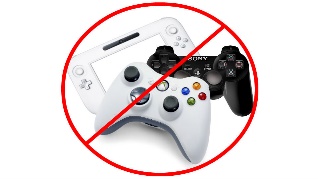 Les påskekrim(Tips: søk påskekrim på Salaby)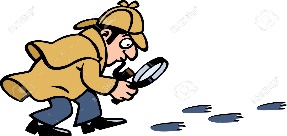 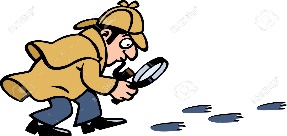 Hvor høyt klarer du å bygge tårn med pappsøpla?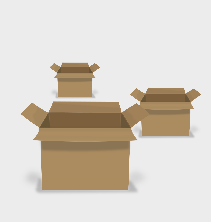 Gjør en bottle-flip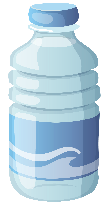 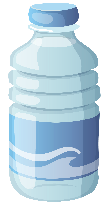 Gi pappa eller mamma en klem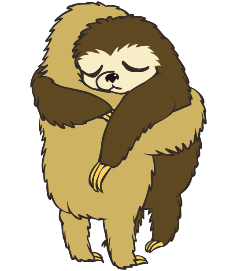 Lag et skattekart og ta med deg en i familien din på tur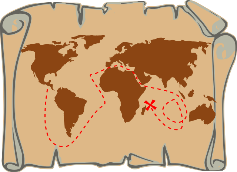 Se en dokumentar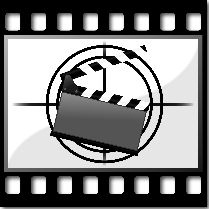 Ha filmkveld hjemme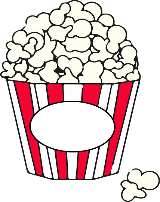 Ha en smakskonkurranse med bind for øynene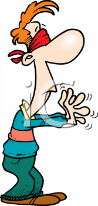 Skriv en handleliste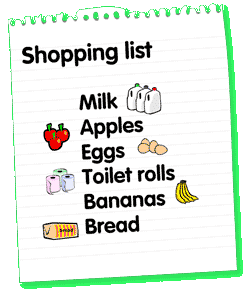 Klarer du å løfte en melkekartong med munnen? Føttene må være i bakken.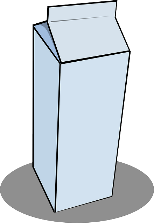 Ring en venn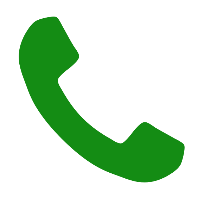 Lag et hjemmespa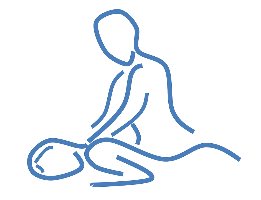 Gjør noe hyggelig for et søsken eller familiemedlem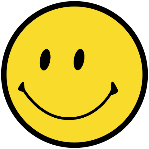 Tell hvor mange sko dere har i gangen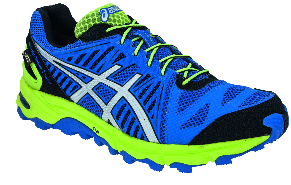 Lær deg noe du ikke kan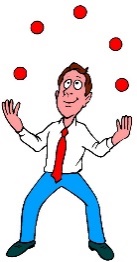 